Publicado en Valencia el 08/01/2018 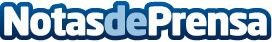 Welegal.es se actualiza en el sector de la abogacía integrando las nuevas tecnologíasWelegal.es es reconocida con el Sello de Excelencia como pyme con un proyecto de alta calidadDatos de contacto:Marta Pérez - ManglanoComunicación y Marketing627 891 470Nota de prensa publicada en: https://www.notasdeprensa.es/welegal-es-se-actualiza-en-el-sector-de-la_1 Categorias: Derecho Valencia E-Commerce Recursos humanos Innovación Tecnológica http://www.notasdeprensa.es